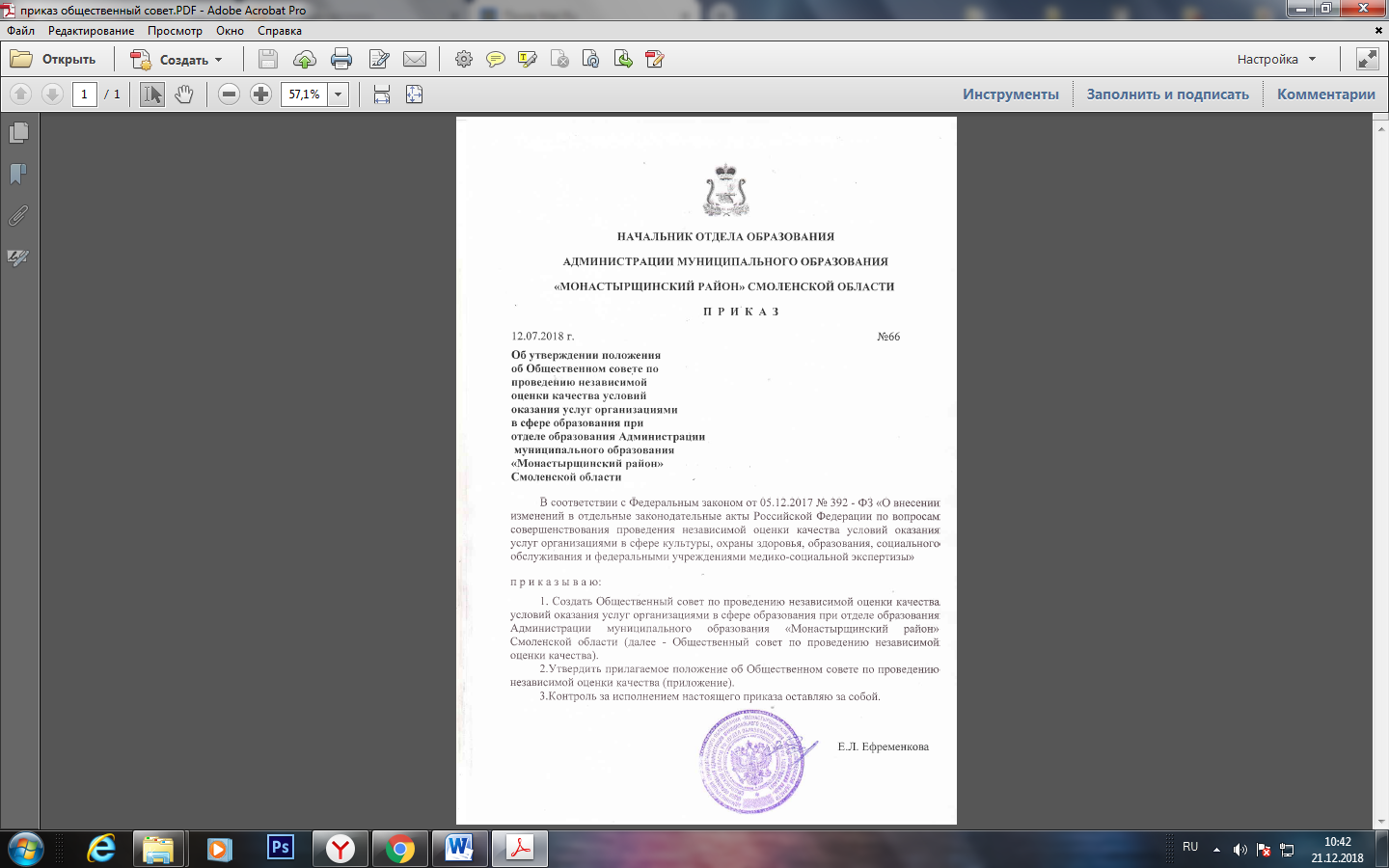 Приложение к приказу отдела образования Администрации муниципального образования «Монастырщинский район» Смоленской области по образованию и наукеот «12» июля 2018 г. № 66Общие положенияОбщественный совет по проведению независимой оценки качества условий оказания услуг организациями в сфере образования при отделе образования Администрации муниципального образования «Монастырщинский район» Смоленской области (далее - Общественный совет по независимой оценке качества) является постоянно действующим совещательно-консультативным органом.Общественный совет по независимой оценке качества обеспечивает взаимодействие граждан Российской Федерации, проживающих на территории Монастырщинского района (далее - граждан), общественных объединений и иных некоммерческих организаций с отделом образования Администрации муниципального образования «Монастырщинский район» Смоленской области (далее – отдел образования) по вопросам проведения независимой оценки качества условий оказания услуг организациями в сфере образования (далее - независимая оценка качества).В своей деятельности Общественный совет по независимой оценке качества руководствуется нормативными правовыми актами по вопросу независимой оценки качества, а также настоящим Положением.Общественный совет по независимой оценке качества формируется на основе добровольного участия в его деятельности граждан, представителей общественных организаций, созданных в целях защиты прав и законных интересов обучающихся и (или) родителей (законных представителей) несовершеннолетних обучающихся, общественных объединений инвалидов, общественных организаций ветеранов.Решения Общественного совета по независимой оценке качества носят рекомендательный характер.Задачи Общественного совета по независимой оценке качестваОпределение совместно с отделом образования перечня организаций в сфере образования, в отношении которых в плановом периоде будет проведена независимая оценка качества.Участие в рассмотрении проектов документации о закупках работ, услуг по сбору и обобщению информации о качестве условий оказания услуг организациями в сфере образования и проектов государственных контрактов.Проведение независимой оценки качества условий оказания услуг организациями в сфере образования.Подготовка предложений по улучшению качества деятельности организаций в сфере образования (при наличии) и направление их в отдел образования.Направление в отдел образования результатов независимой оценки качества условий оказания услуг организациями в сфере образования.Рассмотрение на своих заседаниях результатов независимой оценки качества, проводимой на территории Монастырщинского района.Права Общественного совета по независимой оценке качестваПриглашать на заседания Общественного совета по независимой оценке качества сотрудников соответствующих подразделений отдела образования и руководителей организаций в сфере образования, а также заинтересованных представителей общественных организаций.Направлять запросы в государственные органы исполнительной власти.Информировать отдел образования и представителей общественности о результатах независимой оценки качества.Порядок формирования Общественного совета по независимойоценке качестваОбщественный совет муниципального образования «Монастырщинский район» Смоленской области по обращению отдела образования не позднее чем в месячный срок со дня получения указанного обращения формирует из числа представителей общественных организаций, созданных в целях защиты прав и интересов граждан, общественных объединений инвалидов, общественных организаций ветеранов Общественный совет по независимой оценке качества и утверждает его состав.Общественный совет муниципального образования «Монастырщинский район» Смоленской области информирует отдел образования о составе созданного Общественного совета по независимой оценке качества.Состав Общественного совета по независимой оценке качества утверждается сроком на три года и численностью от 5 до 9 человек.При формировании Общественного совета по независимой оценке качества на новый срок осуществляется изменение не менее трети его состава.В состав Общественного совета по независимой оценке качества не могут входить представители органов государственной власти, общественных объединений, осуществляющих деятельность в сфере образования, а также руководители (их заместители) и работники организаций сферы образования.Общественный совет по независимой оценке качества привлекает к своей работе представителей общественных объединений, осуществляющих деятельность в сфере образования, Общественного совета муниципального образования «Монастырщинский район» Смоленской области для обсуждения и формирования результатов такой оценки.Положение об Общественном совете по независимой оценке качества утверждается отделом образования, при котором создан указанный Общественный совет по независимой оценке качества.На организационном заседании Общественного совета по независимой оценке качества открытым голосованием избираются председатель, его заместитель (заместители) и секретарь.Организация деятельности Общественного совета по независимойоценке качестваОбщественный совет по независимой оценке качества осуществляет свою деятельность в соответствии с планом основных мероприятий на год, согласованным с отделом образования и утвержденным председателем Общественного совета по независимой оценке качества.По согласованию с отделом образования члены Общественного совета по независимой оценке качества вправе принимать участие в заседаниях коллегий отдела образования и иных мероприятиях при рассмотрении вопросов независимой оценки качества.Основными формами деятельности Общественного совета по независимой оценке качества являются заседания, которые проводятся не реже одного раза в полугодие и считаются правомочными при присутствии на них не менее половины членов Общественного совета по независимой оценке качества.По решению Общественного совета по независимой оценке качества может быть проведено внеочередное заседание, а также заседаний в заочной форме путем заочного голосования.Общественный совет по независимой оценке качества в целях реализации, возложенных на него задач может создавать экспертные группы (комитеты, комиссии).За месяц до начала заседания члены Общественного совета по независимой оценке качества вносят предложения в повестку и готовят для обсуждения документы, которые доводятся до сведения отдела образования.Решения Общественного совета по независимой оценке качества по рассмотренным вопросам принимаются открытым голосованием, простым большинством голосов (от числа присутствующих).При равенстве голосов председатель Общественного совета по независимой оценке качества имеет право решающего голоса.Решения Общественного совета по независимой оценке качества оформляются в виде протоколов и заключений, которые подписывает председатель Общественного совета по независимой оценке качества.Председатель Общественного совета по независимой оценке качества:определяет приоритетные направления деятельности Общественного советапо независимой оценке качества;руководит деятельностью Общественного совета по независимой оценке качества;проводит заседания Общественного совета по независимой оценке качества.Заместитель председателя Общественного совета по независимой оценке качества:обеспечивает организацию взаимодействия Общественного совета по независимой оценке качества со структурными подразделениями отдела образования, представителями общественных организаций, созданных в целях защиты прав и интересов граждан, общественных объединений инвалидов, общественных организаций ветеранов;исполняет обязанности председателя Общественного совета по независимой оценке качества в его отсутствие.Секретарь Общественного совета по независимой оценке качества: организует текущую деятельность Общественного совета по независимойоценке качества;координирует деятельность членов Общественного совета по независимой оценке качества;организует и осуществляет контроль за выполнением поручений председателя Общественного совета по независимой оценке качества и его заместителя (заместителей);согласовывает с отделом образования и председателем Общественного совета по независимой оценке качества проекты планов его работы, а также место и повестку дня заседания Общественного совета по независимой оценке качества и список лиц, приглашенных на его заседание;информирует членов Общественного совета по независимой оценке качества о времени, месте и повестке его заседания, а также об утвержденных планах работы Общественного совета по независимой оценке качества;обеспечивает во взаимодействии с членами Общественного совета по независимой оценке	качества	подготовку информационно-аналитических материалов к заседанию по вопросам, включенным в повестку дня;ведет делопроизводство Общественного совета по независимой оценке качества.Члены Общественного совета по независимой оценке качества:        участвуют в мероприятиях, проводимых Общественным советом по независимой оценке качества, а также в подготовке материалов по рассматриваемым вопросам;знакомятся с документами, касающимися рассматриваемых проблем, высказывают свое мнение по существу обсуждаемых вопросов, замечания и предложения по проектам принимаемых решений и замечания по протоколу заседания Общественного совета по независимой оценке качества;обладают равными правами при обсуждении вопросов и голосовании.Запросы членов Общественного совета по независимой оценке качества, направленные в отдел образования по решению Общественного совета по независимой оценке качества, рассматриваются отделом образования в течение тридцати дней.